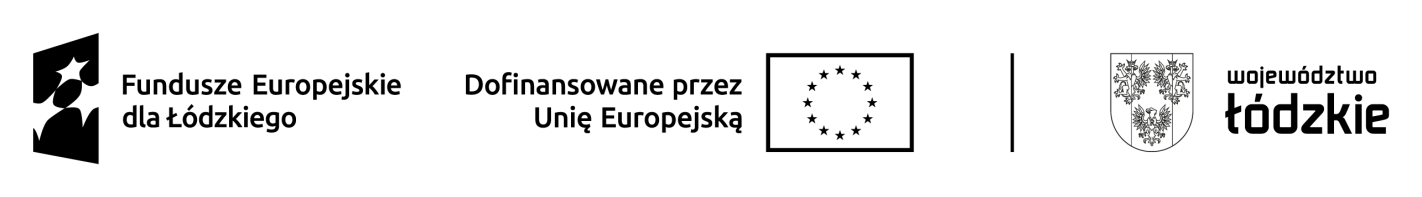 Prot. Nr. …………….. Poz…………………z dnia …………………………………………                                                            ....................................................										               (data wpływu wniosku do PUP)……………………………………………………………………………………………………WNIOSEK nr …………/2024 O ORGANIZACJĘ PRAC INTERWENCYJNYCHna zasadach określonych w ustawie z dnia 20 kwietnia 2004 r. o promocji zatrudnienia i instytucjach rynku pracy oraz rozporządzeniu Ministra Pracy i Polityki Społecznej z dnia 24 czerwca 2014 r. w sprawie organizowania prac interwencyjnych i robót publicznych oraz jednorazowej refundacji kosztów z tytułu opłaconych składek na ubezpieczenia społeczne.DANE DOTYCZĄCE PRACODAWCY:DANE DOTYCZĄCE PLANOWANEGO ZATRUDNIENIA OSÓB BEZROBOTNYCH W RAMACH PRAC INTEWENCYJNYCH:Jestem zainteresowany zatrudnieniem …….… osoby/osób od dnia ….……….……Wnioskuję o zorganizowanie prac interwencyjnych na zasadach określonych w art. 51 ust. 1 ustawy z dnia 20 kwietnia 2004 r. o promocji zatrudnienia i instytucjach rynku pracy, dla osób bezrobotnych na okres refundacji do 6 miesięcy.Informacja na temat oferowanych miejsc pracy, wymagań wobec kandydatów oraz proponowane warunki pracyWnioskuję o zwrot części kosztów poniesionych na wynagrodzenia oraz składki                           na ubezpieczenie społeczne w wysokości kwoty zasiłku określonej w art. 72 ust. 1 pkt 1 ustawy, obowiązującej w ostatnim dniu zatrudnienia każdego rozliczanego miesiąca i składek na ubezpieczenia społeczne od refundowanego wynagrodzenia.Wynagrodzenie wypłacane jest na koniec miesiąca kalendarzowego / do 10. dnia kolejnego miesiąca kalendarzowego* Miejsce wykonywania pracy: ……………………………………………………………..………………………………….Zakres obowiązków pracownika na tworzonym stanowisku: ………...……………………………………………………………………………………….…………………………………………………………………………………………………Wskazany kandydat odbywał / nie odbywał* u Wnioskodawcy staż, przygotowanie zawodowe na stanowisku…………………………….…, w okresie .……………………Wskazany kandydat pracował u Wnioskodawcy w okresie poprzedzającym złożenie wniosku TAK / NIE * (w przypadku odpowiedzi TAK, należy wypełnić poniższe dane):  na stanowisku:…………………………...…., w okresie: …….………………….na podstawie umowy o pracę………………………………./umowy cywilnoprawnej*                          	                    (rodzaj umowy)       podstawa rozwiązania stosunku pracy………………………………………………….Oświadczam, że zapoznałem się z treścią klauzuli informacyjnej w zakresie przetwarzania danych osobowych, w tym z informacją o celu i sposobach przetwarzania danych osobowych oraz o przysługujących prawach. 	...……..……………………………                                 …………………………….……               Miejscowość, data 				 		 Podpis i pieczątka                                                                                      			 Organizatora prac interwencyjnychOŚWIADCZENIE PRACODAWCY ………………….……...……..………                                ………………….……………………     Miejscowość, data 				 	                       Podpis i pieczątka                                                                                      		           Organizatora prac interwencyjnych ZAŁĄCZNIKI:Do wniosku należy dołączyć:Zgłoszenie krajowej oferty pracy.Kserokopię dokumentu upoważniającego osobę, która jest uprawniona do działania i zaciągania zobowiązań finansowych w imieniu pracodawcy (nie dotyczy podmiotów wymienionych w pkt.5).Formularz informacji przedstawianych przy ubieganiu się o pomoc de minimis (wypełniają pracodawcy będący beneficjentami pomocy publicznej).Oświadczenie o otrzymanej pomocy de minimis w roku, w którym wnioskodawca ubiega się o pomoc oraz w ciągu dwóch poprzedzających go lat podatkowych (wypełniają pracodawcy będący beneficjentami pomocy publicznej).W przypadku powiatu lub gminy wnioskodawca składa:- kserokopię dokumentu potwierdzającego wybór starosty, prezydenta, burmistrza lub wójta lub kserokopię dokumentu upoważniającego do złożenia wniosku i zawarcia umowy przez osobę, która działa w imieniu starosty, prezydenta, burmistrza lub wójta;6. W przypadku jednostek organizacyjnych powiatu lub gminy wnioskodawca składa:wyciąg z aktu określającego osobowość prawną jednostki (statut, regulamin), w zakresie określającym zadania i regulującym zasady reprezentacji jednostki oraz zasady zaciągania przez tą jednostkę zobowiązań finansowych;akt powołania dyrektora jednostki;kserokopię dokumentu upoważniającego osobę do działania i zaciągania zobowiązań finansowych (dotyczy jednostek nieposiadających osobowości prawnej);W przypadku spółek prawa cywilnego - kserokopię umowy spółki.	Złożenie wniosku niekompletnego lub wypełnionego nieczytelnie wydłuży termin jego rozpatrzenia. Kserokopie dokumentów muszą być poświadczone za zgodność z oryginałem przez organizatora prac interwencyjnych.  Pełna nazwa pracodawcy, adres siedziby i miejsce prowadzenia działalności:Numer telefonu…………………………..Pełna nazwa pracodawcy, adres siedziby i miejsce prowadzenia działalności:Numer telefonu…………………………..Pełna nazwa pracodawcy, adres siedziby i miejsce prowadzenia działalności:Numer telefonu…………………………..Numer NIP:Numer REGON:Numer PKD:Forma organizacyjno - prawna prowadzonej działalności:Forma organizacyjno - prawna prowadzonej działalności:Forma organizacyjno - prawna prowadzonej działalności:Data rozpoczęcia działalności:Data rozpoczęcia działalności:Data rozpoczęcia działalności:Rodzaj prowadzonej działalności (profil - usługi, handel, produkcja)Rodzaj prowadzonej działalności (profil - usługi, handel, produkcja)Rodzaj prowadzonej działalności (profil - usługi, handel, produkcja)Charakterystyka prowadzonej działalności:Charakterystyka prowadzonej działalności:Charakterystyka prowadzonej działalności:Liczba zatrudnionych pracowników ogółem:  Liczba zatrudnionych pracowników ogółem:  Liczba zatrudnionych pracowników ogółem:  Liczba zatrudnionych pracowników w przeliczeniu na pełny etat:  Liczba zatrudnionych pracowników w przeliczeniu na pełny etat:  Liczba zatrudnionych pracowników w przeliczeniu na pełny etat:  Stopa procentowa składki na ubezpieczenie wypadkowe:Stopa procentowa składki na ubezpieczenie wypadkowe:Stopa procentowa składki na ubezpieczenie wypadkowe:Numer rachunku bankowego Pracodawcy:.………..-………..……..-……………....-………..……..-………..……..-………..……..-……..……Numer rachunku bankowego Pracodawcy:.………..-………..……..-……………....-………..……..-………..……..-………..……..-……..……Numer rachunku bankowego Pracodawcy:.………..-………..……..-……………....-………..……..-………..……..-………..……..-……..……Nazwa Zawodu(kod zawodu)StanowiskoNiezbędnekwalifikacjePożądane kwalifikacje 
i inne wymogiLiczba osóbWymiar czasupracyWysokość wynagrodzeniaWykształcenie:.....................................Staż pracy:...................Inne wymagania..........………………………….Wykształcenie:.....................................Staż pracy:...................Inne wymagania..........………………………….Wykształcenie:.....................................Staż pracy:...................Inne wymagania..........………………………….Wykształcenie:.....................................Staż pracy:...................Inne wymagania..........………………………….Oświadczam, że w dniu złożenia wniosku o zorganizowanie prac interwencyjnych:nie zalegam/ zalegam* z wypłacaniem w terminie wynagrodzeń pracownikom oraz                         z opłacaniem w terminie składek na ubezpieczenie społeczne, zdrowotne, Fundusz Pracy,  Fundusz Gwarantowanych Świadczeń Pracowniczych i innych danin publicznych;nie posiadam/ posiadam* w dniu złożenia wniosku nieuregulowanych w terminie zobowiązań cywilnoprawnych;nie toczy się/ toczy się* w stosunku do Wnioskodawcy postępowanie upadłościowe i nie został zgłoszony wniosek o likwidację;nie posiadam/ posiadam* innych zaległości podatkowych; nie byłem/ byłem,* w okresie 2 lat przed dniem złożenia wniosku karany(a) za przestępstwa przeciwko obrotowi gospodarczemu, w rozumieniu ustawy z dnia 06.06.1997 r. – Kodeks karny lub ustawy z dnia 28.10.2002 r. o odpowiedzialności podmiotów zbiorowych za czyny zabronione pod groźbą kary; jestem/ nie jestem* beneficjentem lub potencjalnym beneficjentem pomocy publicznej *** w rozumieniu ustawy z dnia 30 kwietnia 2004 r. o postępowaniu w sprawach dotyczących pomocy publicznej;nie otrzymałem/ otrzymałem/ nie dotyczy* pomoc publiczną na przedsięwzięcie,                        na którego realizację wnioskuję;nie spełniam/ spełniam/ nie dotyczy* warunki rozporządzenia Komisji (UE) nr 1407/2013 z dnia 18.12.2013 r. w sprawie stosowania art. 107 i 108 Traktatu o funkcjonowaniu Unii Europejskiej do pomocy de minimis;nie spełniam/ spełniam/ nie dotyczy* warunki rozporządzenia Komisji (UE) nr 1408/2013 z dnia 18.12.2013 r. w sprawie stosowania art. 107 i 108 Traktatu o funkcjonowaniu Unii Europejskiej do pomocy de minimis w sektorze rolnym;nie pozostaję/ pozostaję/ nie dotyczy* w powiązaniu z inną jednostką gospodarczą;**znajduje się / nie znajduje się* w grupie podmiotów, jak również jestem / nie jestem* powiązany osobiście, organizacyjnie, gospodarczo, finansowo z osobami i podmiotami, wykazanymi na Liście osób i podmiotów, wobec których są stosowane środki sankcyjne - prowadzonej przez Ministra Spraw Wewnętrznych i Administracji i publikowanej w Biuletynie Informacji Publicznej, na stronie podmiotowej ministerstwa właściwego do spraw wewnętrznych, o której mowa w ustawie z dnia 13.04.2022 r. o szczególnych rozwiązaniach w zakresie przeciwdziałania wspieraniu agresji na Ukrainę oraz służących ochronie bezpieczeństwa narodowego,znajduje się / nie znajduje się* w załączniku nr 1 do Rozporządzenia Rady (UE) nr 269/2014 oraz w załączniku nr 1 do Rozporządzenia Rady (WE) nr 765/2006  - wykazy osób fizycznych i prawnych, podmiotów i organów podlegających sankcjom.zobowiązuję się do złożenia w dniu zawarcia umowy dodatkowego oświadczenia                             o uzyskanej pomocy de minimis, jeżeli w okresie od dnia złożenia wniosku do dnia zawarcia umowy otrzymam taką pomoc/ nie dotyczy;informacje podane we wniosku są aktualne i zgodne z prawdą.  *  Niepotrzebne skreślić** „Powiązanie z inną jednostką gospodarczą” oznacza spełnienie, co najmniej jednego z warunków określonych w definicji „jednego przedsiębiorstwa” - w art. 2 ust. 2 rozporządzenia Komisji (UE) nr 1407/2013 z dnia 18.12.2013 r. w sprawie stosowania art. 107 i 108 Traktatu o funkcjonowaniu Unii Europejskiej do pomocy de minimis lub art. 2 ust. 2 rozporządzenia Komisji (UE) nr 1408/2013 z dnia 18.12.2013 r. w sprawie stosowania art. 107 i 108 Traktatu o funkcjonowaniu Unii Europejskiej do pomocy de minimis w sektorze rolnym.*** Przez „beneficjenta pomocy” - należy rozumieć podmiot prowadzący działalność gospodarczą, w tym podmiot prowadzący działalność w zakresie rolnictwa lub rybołówstwa, bez względu na formę organizacyjno-prawną oraz sposób finansowania.